Приложение 1Участники программы : подростки и молодые люди из малоимущих семей, не посещающие школу, подростки из мультикультурных семей, проживающие в Сеуле* Уровень дохода : малоимущие, семьи с низким уровнем дохода ( менее 50% от среднего прожиточного минимума)* Возможно участие также абитуриентов плошлых летОграничение по возрасту : 6 – 24 года ( в соответствии с законом, определяющим детский и молодой возраст)Программа ( также услуги учебного сайта будут предоставляться в 2022 году)А) Онлайн программа : можно выбрать уроки определённого класса среди нижеуказанных образовательных учреждений, прослушивать лекции можно без ограниченийБ) Услуги наставников : 2 раза в неделю, по 30 минут индивидуальных встреч с наставником (возможны также встречи оффлайн) В) Индивидуальные консультации : регулярные индивидуальные консультации по поступлению в ВУЗы предоставляются абитуриентам 2022г.Г) Акция : прилежным слушателям выдаются призы и подарки ( ноутбук и т.д.)Подача заявок : с 27 августа 2021г. ( на сайте можно ознакомиться с условиями акции)Способ подачи заявок : после регистрации на сайте Seoul Learn(https://slearn.seoul.go.kr)* Подростки, не посещающие школу, и подростки из мультикультурных семей освобождаются от предоставления ряда документов ( не предоставлять справку о регистрации гражданина)Справки по телефону : Колл-центр Seoul Learn 1533-0909 ( будние дни с 10 до 19ч.), в Какаоток «Seoul Learn»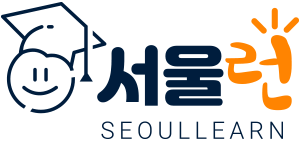 Информация о подаче заявлений и условиях участия в Сеульской программе помощи школьникам Seoul LearnНазвание программыУчебная программа начальной школы (2)Учебная программа средней школы (2)Учебная программа старшей школы (3)Сдача выпускных экзаменовСдача экзаменов для получения профессиональных сертификатовНазвание образовательного учрежденияАйскрим хомлён,ЭллихайСубак Си, ЭмбестМегастади,Дэсонмаймэк, ИтусЭдювилл(выпускные экзамены)Эдювилл(профессиональные сертификаты)ПримечаниеПрослушивание лекций одного из образовательных учрежденийПрослушивание лекций одного из образовательных учрежденийПрослушивание лекций одного из образовательных учрежденийПрослушивание лекций одного из образовательных учрежденийВозможность прослушивания всех лекцийРазделыПодростки из семей, соответствующих требованиям по  доходуПодростки, не посещающие школуПодростки из мультикультурных семейТребуемые документыВвести номер ID-карты гражданина и зарегистрироваться без предоставления подтверждающих документовЗагрузить все документы на сайте Seoul Learn или отправить по электронной почте slun0827@citizen.seoul.krЗагрузить все документы на сайте Seoul Learn или отправить по электронной почте slun0827@citizen.seoul.krТребуемые документыВвести номер ID-карты гражданина и зарегистрироваться без предоставления подтверждающих документовПредоставить один из документов Письмо от рукводителя организации ( альтернативное образовательное учреждение, детский центр помощи и т.д.)Документ из последнего учебного заведения ( начальная, средняя, старшая школа), документ можно получить на сайте Правительство 24( справка о не поступлении на следующую ступень)Предоставить один из документов Письмо от руководителя организации (центр поддержки мультикультурных семей и т.д.)Справка о родственных отношениях( если в справке не указан один из  иностранных родителей предоставить базовую справку родителя, получившего гражданство)